John 7-10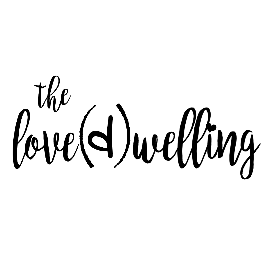 April 29 – May 5Choose the Right Way"April?" Auggie found her outside kicking her soccer ball. "I'm sorry you can't play in your soccer game tomorrow." April stopped and smiled at Auggie."It's not that I can't, I chose to not play tomorrow because it's the Sabbath Day. It's a commandment to keep the Sabbath Day holy.""Wow. That must have been really hard to decide not to play," Auggie thought. "Well," April said as she sat down on the grass and patted the spot next to her. Auggie sat. "It's important that I choose to keep the commandments myself so I can gain a testimony of them. And when I keep the commandments, I feel good inside. Do you know the song, Choose the Right Way? We used to sing it all the time when I was in primary."“Yeah, I do!” Auggie remembered.“Well, listen to what the song says,” April instructed. She began to sing:“There’s a right way to live and be happy;It is choosing the right every day.I am learning the teachings of Jesus;They will help me and show me the way.”Choose the right way and be happy.I must always choose the right.”“Okay,” Auggie played the song back in his head. “So if we choose the right we will be happy?”"Yes! And I am happy! And I know Heavenly Father is happy about my choice to follow Him. Besides," April stood up and kicked the ball to Auggie. "I can still play soccer with my awesome little brother!"Auggie got up and passed the ball back to April and together they kicked the ball to the goal.